``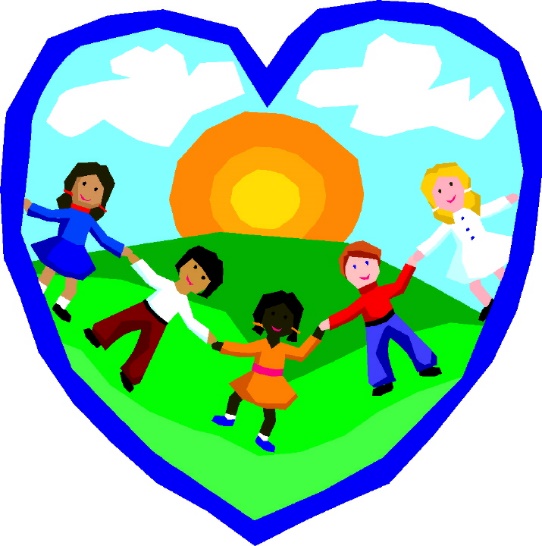 Open to Ages3-11 (Pre-school children need to be out of nappies)Payment must be made when booking to secure your place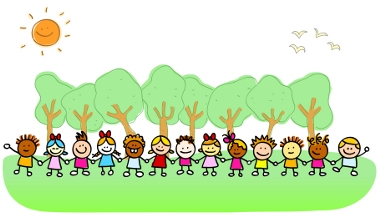 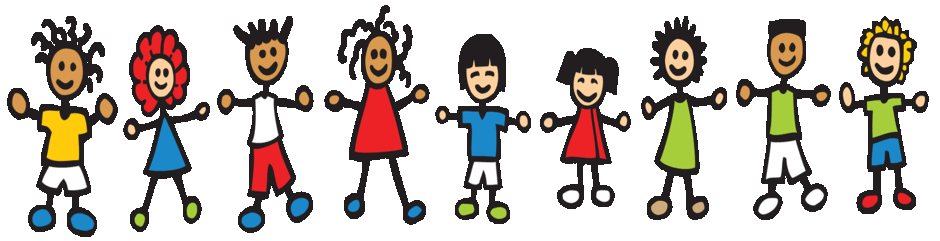 Sacred HeartBreakfastandAfter SchoolClubOpening Times and PricesBreakfast Club7:30 a.m. until 8.50 a.m.£2.75 *After School Club3:30 p.m. until 6.00 p.m.£5.50**50p reduction for siblingsVouchers accepted!!!We are happy to receive payments through the governments childcare voucher schemeOfsted RegisteredQualified SupervisionMenuWe offer light snacks andencourage healthy eating such as:CerealsToast/JamSandwiches and Wraps - Ham/Cheese/Jam/Beef/TunaCrackers/CheeseRange of Fruits/YoghurtsDrinksMilkWaterPure Orange and Apple JuiceOrange and Blackcurrant cordial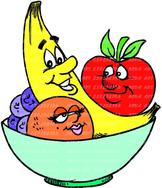 Outdoor Activities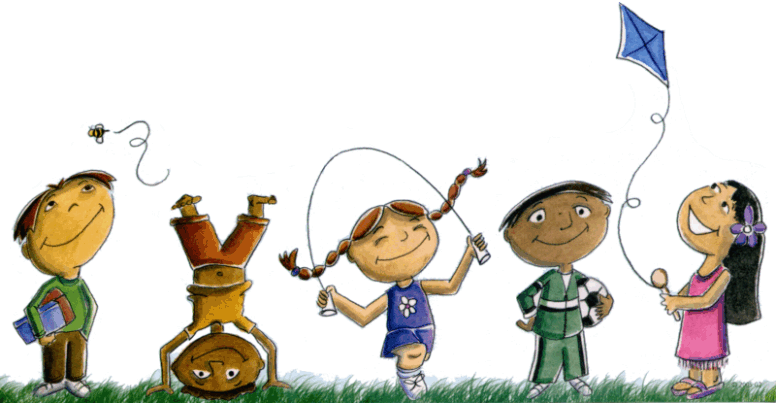 Painting/Colouring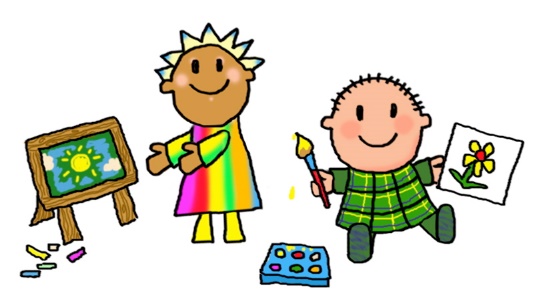 Games/Sports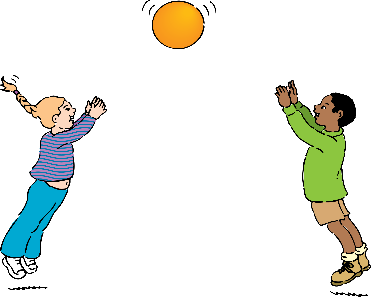 Crafts/Role PlayPlaydough/TV/Tablets